Vse, kar naj bi bilo zapisano v tvojem zvezku, je v okvirčku.POVRŠINA KVADRACilj današnje ure je, da učenec/učenka:pozna in uporablja pojme o kvadru,pozna obrazec za računanje površine kvadra,izračuna površino kvadra.Kratka ponovitev
 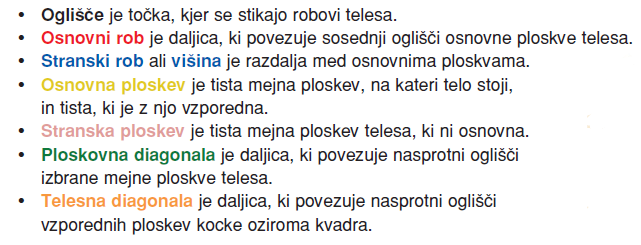 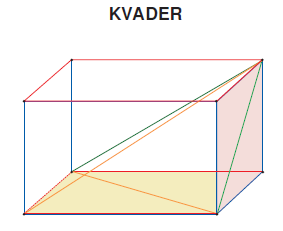 Zapis v zvezek:Pretvori v zahtevano mersko enoto. Pomagaš si lahko s preglednico.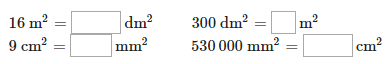 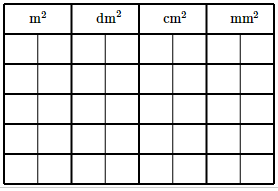 POVRŠINA telesa je vsota ploščin vseh mejnih ploskev. Kvader ima 2 osnovni ploskvi, ostale sestavljajo plašč. Če površje kvadra razvijemo v ravnino (mrežo), dobimo pravokotnike, zato ni težko izračunati površine.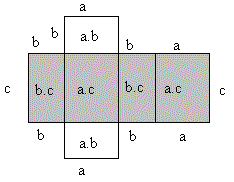 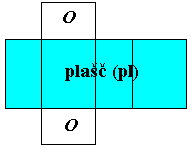 P=2O + pl			O=a·bP=2ab + 2ac + 2bc		pl=2ac + 2bcP=2(ab + ac + bc)		pl=2(a + b)cPrimer:Kolikšna je površina kvadra z robovi a=3m, b=4m, c=6m?
P=2(ab + ac + bc)
P=2(3·4 + 3·6 + 4·6)
P=108m2Reši nalogo 5a in 5c v učbeniku na strani 205.Rešeni nalogi pošlji svojemu učitelju na elektronski naslov.Če boš imel/a težave pri reševanju nalog, se obrni na svojega učitelja.ime.priimek@os-velikapolana.sinamesto ime.priimek pišeš seveda zdenko.temlin ali pa lidija.smej